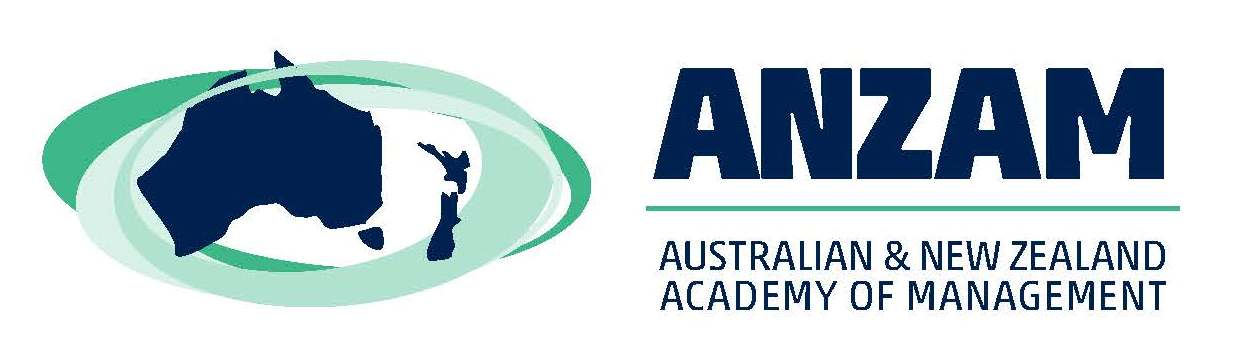 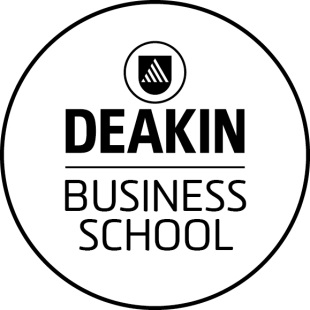 2017 ANZAM Best Doctoral Dissertation AwardSponsored by Deakin Business SchoolDepartment of ManagementApplication FormANZAM is delighted to offer the Best Doctoral Dissertation Award sponsored by Deakin Business School – Department of Management.  The Award aims to recognise exceptional doctoral dissertation research in the field of Management undertaken by ANZAM Associate and Professional Members.  The winner of the Award is chosen by a selection panel comprising at least 3 members of the ANZAM Board of Directors, normally senior researchers from the ANZAM Research Committee.The Award consists of a certificate, a cheque for $1,000, and a chance to publish in the Journal of Management & Organization (subject to peer review and editor acceptance), and is normally announced and presented at an award ceremony at the ANZAM Conference.To be considered for this award, applicants must:Be a current Associate or Professional Member of ANZAM who has been awarded a doctoral degree from an Australian or New Zealand institution up to two years prior to the closing date and not previously submitted for this award, OR have been awarded a doctoral degree from an ANZAM Institutional Member up to two years prior to the closing date and not previously submitted for this award;Have completed a doctoral thesis in English or Māori within 4 years (full-time equivalent) (if Māori, copies of the thesis summary and examiners’ reports must be provided in English); andBe willing to submit a paper on the topic of their doctoral research for the full ANZAM Conference in the year following application.  In the case of an embargoed thesis, the applicant must supply a letter from their institution clearly stating what aspects of the thesis may be made available for assessment.  The selection panel requires access to the full thesis and referee reports. In assessing the strength of the applications, the selection panel will pay particular attention to the quality of the thesis as judged by the selection panel members and the external examiners, the quality of the thesis summary, and/or the acceptance/publication of papers arising from the thesis in scholarly journals.The selection panel further reserves the right not to confer an award if the quality of the application/s is not deemed sufficiently highInstructionsOnly applications using this form will be considered valid entries for this award.Complete all sections, adhering to sectional instructions.  NB:  Thesis Summary – 5 pages (single-spaced 12pt Times New Roman) plus reference listAttach ONLY the following required supporting documents:Proof of enrolment (including start date and date of actual graduation)Copy of examiners’ reports*.pdf version of the completed thesis3.	Save file as [Surname_FirstName_Year.docx (or pdf)]4.	Submit to the ANZAM Office at anzam@griffith.edu.au no later than 5.00pm, Friday 8 September 2017.  In fairness to other applicants, we regret we cannot accept late, incomplete, or incorrect applications.By checking this box , you acknowledge that you have read and fully understand these instructions.  Please note:  if this box is not checked, your application will not be considered.The winner will be announced at the ANZAM Conference in Melbourne, 5-8 December 2017Applicant DetailsFull Name:	Institution:	Address:	Phone number:	Email:	Enrolment Start Date:	 Date of Doctoral Conferral:	Supervisors:	Thesis TitleAbstractPlease provide an abstract of 700 words or less (the abstract of your actual thesis if less than 700 words can be used here).PublicationsPlease list publications (books, book chapters, peer reviewed journal articles and conference papers) arising from the thesis either during or subsequent to enrolment.Thesis SummaryPlease provide a 5 page summary of your thesis, and list only references used in the 5 page summary at the end (additional pages allowed for references). No other appendices will be accepted or considered. Be sure to comment on your data sources, method, key results/findings and the contributions of your thesis research.AttachmentsPlease indicate how many examiner reports are being submitted with your application. If known, please also provide the name and institution of each examiner.For further information, contact Professor Lee Di Milia – V.DiMilia@cqu.edu.au  (Chair, ANZAM Research Committee) or visit http://www.anzam.org/about/awards/excellence/